Dr. Komal Rastogi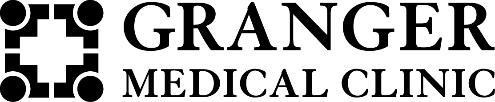 NeurologíaPolítica ante inasistencia a la cita y cancelación tardíaEl Departamento de Neurología de Granger Medical Clinic valora a todos sus pacientes y sus necesidades. Nuestro objetivo es brindar una atención médica excepcional a todos nuestros pacientes de forma oportuna. Si cree que no podrá asistir a su cita, tendrá que avisar para cancelar con 24 horas de anticipación. Esto permitirá que nuestro consultorio tenga el tiempo suficiente para reemplazar su cita con la de otro paciente que necesite atención. Tenga en cuenta que cobramos un cargo de $50 ante la inasistencia a una cita o la cancelación tardía en el caso de visitas al consultorio y un cargo de $75 por todos los procedimientos.Por este motivo, no podemos tolerar la inasistencia a una cita sin previo aviso. Si falta dos veces a su cita o procedimiento sin previo aviso, daremos por terminada nuestra atención. Tendrá 30 días durante los cuales solo podrá recibir atención de emergencia. Una vez que nos notifique que tiene un nuevo neurólogo, podemos enviar su expediente médico después que llene el formulario de divulgación de expediente médico.Yo, _______________________________________, he leído esta política y estoy de acuerdo (Nombre en letra de imprenta)en cumplirla. Comprendo las consecuencias si no me conduzco con responsabilidad al programar o concurrir a mis citas.He pedido que se me brinde una copia de esta política para poder guardarla en casa. ☐ Sí   ☐ No________________________________________________		____________________Firma del paciente									Fecha PARA USO DE LA OFICINA_______________________________________ sacó una copia y se la dio al paciente.(Nombre en letra de imprenta)N.º de cuenta del paciente: __________________________________